Publicado en Sevilla el 29/04/2022 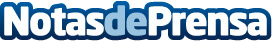 Crece el número de reservas online en restaurantes durante la Semana SantaRobles Laredo se hace eco de la noticia lanzada por El Diario de Sevilla sobre la subida de las reservas online en los restaurantes de Sevilla durante la Semana SantaDatos de contacto:Robles Laredo954 29 32 32Nota de prensa publicada en: https://www.notasdeprensa.es/crece-el-numero-de-reservas-online-en Categorias: Gastronomía Andalucia Entretenimiento Restauración http://www.notasdeprensa.es